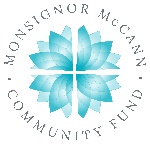 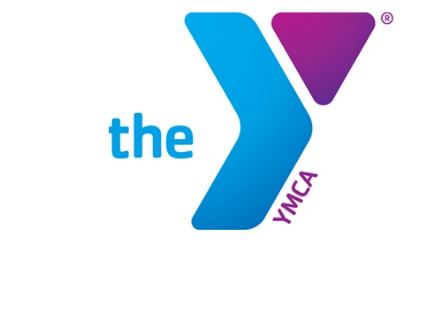 Newton YMCA/Monsignor McCannSpring 2024 Youth Soccer Schedule -U9 Girls Team			Coach			Team Name			Phone #Team 1			Elizabeth Noga	Red Stars			641-521-2702Team 2		 	Nick McGinley  	Thunder			641-521-8099Team 3			Hannah Bennett	Thorns				641-521-4397Team 4			Bridget Shoemaker      Courage			641-840-2929	Team 5			Caroline Copenhaver	Blaze				913-426-8530Team 6			Erin Suttek		Dream				641-840-1664			All games played Saturday morning on YMCA fieldsLeague is 6 v 6 with including the goalieNewton YMCA1701 S. Eighth Ave. E Newton, Iowa 50208(p) 641-792-4006 (e) scott.taylor@newtonymca.org TimeApril 13April 20April 2712:00 pm2 vs 54 vs 62 vs 312:50 pm1 vs 43 vs 54 vs 51:40 pm3 vs 61 vs 21 vs 6TimeMay 4May 11May 1812:00 pm1 vs 31 vs 52 vs 512:50 pm2 vs 42 vs 63 vs 61:40 pm5 vs 63 vs 41 vs 4